RESUMEN REGIONAL DE LAMBAYEQUEInformación general por provincia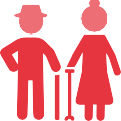 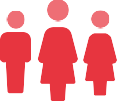 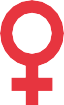 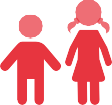                       Fuente: Boletín Estadístico del Programa Nacional Aurora (INEI - CPV 2017)Cifras generales de violencia en la regiónViolencia hacia la mujerEn la región Lambayeque, el porcentaje de mujeres alguna vez unidas de 15 a 49 años que ha sufrido algún tipo de violencia por parte de su pareja es de 44,7% (ENDES-INEI 2022). A nivel nacional, este grupo corresponde al 55,7%. Según el tipo de violencia, se cuenta con la siguiente información: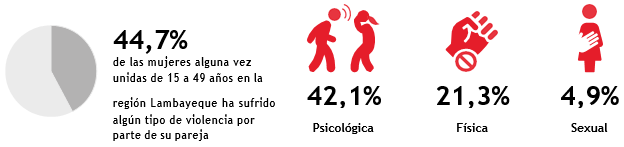 Embarazo adolescenteEn la región Lambayeque el porcentaje de mujeres adolescentes de 15 a 19 años que ha tenido un hijo o ha estado embarazada por primera vez es de 10.8%. A nivel nacional, este grupo corresponde al 9,2% (ENDES-INEI 2022).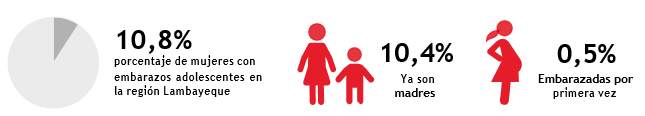 SERVICIOS QUE BRINDA:PROGRAMA NACIONAL PARA LA PREVENCIÓN Y ERRADICACIÓN DE LA VIOLENCIA CONTRA LAS MUJERES E INTEGRANTES DEL GRUPO FAMILIAR – AURORAEl Programa AURORA tiene como finalidad diseñar y ejecutar, a nivel nacional, acciones y políticas de atención, prevención y apoyo a las personas involucradas en hechos de violencia familiar y sexual, contribuyendo así a mejorar la calidad de vida de la población.En ese sentido, en el departamento de Lambayeque los servicios que brinda este programa son:Centro Emergencia Mujer – CEM: Los CEM brindan servicios de orientación legal, psicológica y social a víctimas de violencia contra las mujeres e integrantes del grupo familiar y violencia sexual. Asimismo, brindan defensa legal en casos de violencia para todas aquellas personas que la requieran.Fuente: Programa AURORAServicio de Atención Rural – SAR: El SAR tiene como objetivo garantizar el acceso a la justicia, así como la atención y protección de las personas víctimas de violencia en el ámbito rural, con especial énfasis en localidades de pueblos indígenas. Para ello, trabaja con autoridades locales, lideresas, líderes y sus comunidades en ámbitos rurales e indígenas.Fuente: Programa Nacional AURORALínea 100: Es un servicio telefónico de orientación, consejería y soporte emocional a personas afectadas o involucradas en algún hecho de violencia, o a quienes conozcan sobre algún caso de violencia contra las mujeres e integrantes del grupo familiar en su entorno. Las personas pueden llamar de manera gratuita al número 100 desde su teléfono fijo o celular las 24 horas del día, los 7 días de la semana y desde cualquier parte del país.Fuente: Programa Nacional AURORAAsistencia económica para víctimas indirectas de feminicidio: Mediante Decreto de Urgencia N° 005-2020, se establece una asistencia económica para contribuir a la protección social y el desarrollo integral de las víctimas indirectas de feminicidio, siendo las personas beneficiarias toda niña, niño y/o adolescente quienes a causa de un feminicidio, hayan perdido a su madre, así como las personas con discapacidad moderada o severa que hayan dependido económicamente y estado bajo el cuidado de estas víctimas. En ese sentido, en el departamento de Lambayeque se viene brindando la asistencia económica a 37 víctimas indirectas de feminicidio.PROGRAMA INTEGRAL NACIONAL PARA EL BIENESTAR FAMILIAR – INABIFEl INABIF tiene como finalidad contribuir con el desarrollo integral de las familias en situación de vulnerabilidad y riesgo social, con énfasis en niños, niñas y adolescentes, personas adultas mayores, y personas con discapacidad en situación de abandono; así como propiciar su inclusión en la sociedad y el ejercicio pleno de sus derechos.En ese sentido, en el departamento de Lambayeque los servicios que brinda este programa son:Centros de Acogida Residencial para Niñas, Niños y Adolescentes – CAR NNA: Servicio dirigido a niños, niñas y adolescentes de 0 a 18 años de edad, que se encuentran en estado de abandono y/o riesgo social, derivados por la Dirección de Protección Especial (DPE) del MIMP y los Juzgados de Familia en provincias.  Fuente: Programa Integral Nacional para el Bienestar Familiar – INABIFEducadores de Calle: Esta intervención funciona a través de equipos multidisciplinario itinerantes de profesionales que desarrollan actividades educativo – formativas para la promoción de las capacidades y habilidades de los niños, niñas, adolescentes y sus familias, que trabajan o se encuentran en situación de calle.Fuente: Programa Integral Nacional para el Bienestar Familiar – INABIFPensión por orfandad a niñas, niños y adolescentes: Mediante Ley N° 31405, se establece una asistencia económica y acciones de acompañamiento profesional a las niñas niños y adolescentes que se encuentran en situación de orfandad por haberse producido el fallecimiento de su padre, madre, ambos o tutor legal, quienes provienen o son acogidos en hogares que se encuentran en situación de pobreza o pobreza extrema. En ese sentido, en el departamento de Lambayeque en el periodo Ene - Abr 2024, se vienen brindando asistencia económica a 2,241 niñas, niños o adolescentes, de los cuales 1,941 son continuadores, 279 son nuevos y 21 se encuentran desafiliados.DIRECCIÓN DE ADOPCIONES - DAEs el órgano de línea responsable de proponer, dirigir, articular, implementar, supervisar y evaluar las políticas, normas, planes, programas y proyectos sobre la Adopción de niños, niñas y adolescentes. Además, es la única encargada de tramitar las solicitudes administrativas de adopción de los niños, niñas y adolescentes declarados judicialmente en abandono.¿Qué es la adopción?La adopción es una medida legal de protección definitiva para niñas, niños y adolescentes declarados judicialmente en estado de desprotección familiar y adoptabilidad. Es una manera de garantizar su derecho a vivir en una familia idónea, debidamente protegidos y amados con las mejores condiciones de crianza para desarrollarse integralmente (Decreto Legislativo Nº 1297).Fuente: Dirección General de Adopciones – DGADIRECCIÓN DE PROTECCIÓN ESPECIAL – DPELa Dirección de Protección Especial (DPE), unidad de línea de la Dirección General de Niñas, Niños y Adolescentes (DGNNA), está encargada de proponer normas, lineamientos, programas, estrategias, entre otros, para coadyuvar a mejorar la calidad del servicio de las Unidades de Protección Especial (UPE). Además, se encuentra a cargo del acogimiento familiar con familias acogedoras y profesionales.Unidad de Protección Especial – UPE: Es la instancia administrativa del MIMP que actúa en el procedimiento por desprotección familiar de las niñas, niños y adolescentes sin cuidados parentales o en riesgo de perderlos, dictando las medidas de protección que garanticen el pleno ejercicio de sus derechos y/o que se les restituyan aquellos que les han sido vulnerados.Fuente: Dirección de Protección Especial – DPECONSEJO NACIONAL PARA LA INTEGRACIÓN DE LA PERSONA CON DISCAPACIDAD – CONADISEl Registro Nacional de la Persona con Discapacidad: Este registro, a cargo del CONADIS, compila, procesa y organiza la información referida a las personas con discapacidad y sus organizaciones, proporcionada por las entidades públicas de los distintos niveles de gobierno. Su finalidad es acreditar a las personas con discapacidad, con lo cual tendrán acceso a varios beneficios como jubilación adelantada, distintivo vehicular, tarifas preferenciales en espectáculos públicos y privados, entre otros.Fuente: Consejo Nacional para la Integración de la Persona con Discapacidad – CONADISSERVICIOS QUE PROMUEVE EL MIMP:Oficina Regional de Atención a la Personas con Discapacidad - OREDIS: Es un Organismo Público Descentralizado del MIMP que atiende a las personas con discapacidad en toda la región. Para su incorporación, los Gobiernos Regionales y la Municipalidad Metropolitana de Lima deben adecuar su estructura orgánica y sus instrumentos de gestión.                       Fuente: Consejo Nacional para la Integración de la Persona con Discapacidad – CONADISDefensoría Municipal del Niño y el Adolescente - DEMUNA: Es un servicio encargado de proteger y promover los derechos de los niños, niñas y adolescentes en la jurisdicción de la municipalidad. Desde el año 1997 está considerada en la Ley Orgánica de Municipalidades como una función de los Gobiernos Locales. En el departamento de Lambayeque, viene funcionando 37 DEMUNAS.                            Fuente: Dirección de Sistemas Locales y DefensoríasCentros Integrales del Adulto Mayor - CIAM: Son espacios creados por los gobiernos locales, en el marco de sus competencias, para la participación e integración social, económica y cultural de la persona adulta mayor, a través de la prestación de servicios, en coordinación o articulación con instituciones públicas o privadas; programas y proyectos que se brindan en su jurisdicción a favor de la promoción y protección de sus derechos. En el departamento de Lambayeque, viene funcionando 36 CIAM.                                         Fuente: Dirección de Personas Adultas Mayores Juguemos en DEMUNAS: El servicio JUGUEMOS nace desde el MIMP y su ejecución está a cargo de los gobiernos locales, brinda a los niños y niñas espacios seguros de cuidado y juego que les permitirá desarrollar vínculos positivos entre ellos y ellas; así como potenciar su desarrollo individual (cognitivo, emocional y social) promoviendo la protección integral. En el departamento de La Libertad viene funcionando 3 servicio Juguemos.                            Fuente: Dirección de Sistemas Locales y DefensoríasPonte en Modo Niñez en DEMUNA: Es una estrategia del MIMP que busca garantizar espacios públicos seguros, brindando protección a niñas, niños y adolescentes. En el departamento de Lambayeque se ha implementado la estrategia “Ponte en modo Niñez” en 7 municipalidades:                                                              Fuente: Dirección de Sistemas Locales y DefensoríasCONSOLIDADO DE SERVICIOS EN EL DEPARTAMENTO DE LAMBAYEQUEGLOSARIO DE TÉRMINOS: Centro Emergencia Mujer – CEM: servicio público especializado y gratuito, de atención integral y multidisciplinaria, para víctimas de violencia contra la mujer e integrantes del grupo familiar, en el cual se brinda orientación legal, defensa judicial y consejería psicológica.Servicio de Atención Urgente – SAU: servicio gratuito y especializado cuya finalidad es brindar en forma inmediata, eficaz y oportuna, atención a las víctimas de los casos de violencia familiar y sexual que llaman a la Línea 100 y/o son reportados por los medios de comunicación, y requieren atención urgenteServicio de Atención Rural - SAR: atiende y previene casos de violencia contra las mujeres e integrantes del grupo familiar en las comunidades rurales, nativas e indígenasCentros de Acogida Residencial para Niñas, Niños y Adolescentes – CAR NNA: dirigido a niños, niñas y adolescentes de 0 a 18 años de edad, que se encuentran en estado de abandono y/o riesgo social, derivados por la Dirección de Protección Especial (DPE) del MIMP y los Juzgados de Familia en provincias.Unidad de Protección Especial – UPE: actúa en el procedimiento por desprotección familiar de niñas, niños y adolescentes sin cuidados parentales o en riesgo de perderlos, dictando las medidas de protección que garanticen el pleno ejercicio de sus derechos y/o que se restituyan aquellos que han sido vulnerados.Defensoría Municipal del Niño y el Adolescente - DEMUNA: servicio encargado de proteger y promover los derechos de los niños, niñas y adolescentes en la jurisdicción de la municipalidad.Centros Integrales del Adulto Mayor - CIAM: Son espacios creados por los gobiernos locales, en el marco de sus competencias, para la participación e integración social, económica y cultural de la persona adulta mayor, a través de la prestación de servicios, en coordinación o articulación con instituciones públicas o privadas; programas y proyectos que se brindan en su jurisdicción a favor de la promoción y protección de sus derechos.ProvinciaPoblaciónPoblaciónMujeresMujeresNiños, niñas y adolescentesNiños, niñas y adolescentesPersonas adultas mayoresPersonas adultas mayoresTOTAL1 197 260100%616 535100%385 687100%150 270100%Chiclayo799 67566,8%414 51267,2%237 95661,7%105 35370,1%Ferreñafe97 4158,1%49 9488,1%36 5199,5%12 0718%Lambayeque300 17025,1%152 07524,7%111 21228,8%32 84621,9%Servicio / CoberturaUsuarias/osUsuarias/osServicio / CoberturaAño 2023Ene - Abr 2024Centro Emergencia Mujer – CEM:4 040casos atendidos por violencia171 023 actividades en atención por violencia1 192casos atendidos por violencia actividades en atención por violenciaCentro Emergencia Mujer – CEM:A través de 2 435 acciones preventivas se sensibilizó e informó a56 661 personasA través de 638 acciones preventivas se sensibilizó e informó a14 634 personasServicio / CoberturaUsuarias/osUsuarias/osServicio / CoberturaAño 2023Ene - Abr 2024Servicio de Atención Rural185Casos derivados71Casos derivadosServicio / CoberturaUsuarias/osUsuarias/osServicio / CoberturaAño 2023Ene - Abr 2024Línea 1003 481Consultas telefónicas1 196Consultas telefónicasServicio / CoberturaUsuarias/osUsuarias/osServicio / CoberturaAño 2023Ene - Abr 2024Centros de Atención Residencial - CAR:126niñas, niños y adolescentes atendidas/os97niñas, niños y adolescentes atendidas/osServicio / CoberturaUsuarias/osUsuarias/osServicio / CoberturaAño 2023Ene - Abr 2024Educadores de Calle:250niñas, niños y adolescentes atendidas/os95niñas, niños y adolescentes atendidas/osServicio / CoberturaUsuarias/osUsuarias/osServicio / CoberturaAño 2023Ene - Abr 2024Unidad de Adopción - UA: 15niñas, niños y adolescentes adoptadas/os6Niñas, niños o adolescentes adoptadas/osServicio / CoberturaUsuarias/osUsuarias/osServicio / CoberturaAño 2023Ene - Abr 2024Protección Especial:1 339NNA ingresados al servicio de Protección Especial435NNA ingresados al servicio de Protección EspecialServicio / CoberturaUsuarias/osUsuarias/osServicio / CoberturaAño 2023Ene - Abr 2024Registro Nacional de Personas con Discapacidad – CONADIS: 1 862personas con discapacidad inscritas704personas con discapacidad inscritasServicioCoberturaPoblación ObjetivoOREDISPersonas con DiscapacidadProvinciasOperativasAcreditadasNo acreditadaNo operativaTotal municipalidadesChiclayo19712120Ferreñafe62406Lambayeque1275012Total371621138ProvinciasOperativasNo operativasTotal, municipalidadesChiclayo18220Ferreñafe606Lambayeque12012Total36238ProvinciaDEMUNATotalFerreñafeDefensoría Municipal de la Niña, Niño y Adolescente de la provincia de Ferreñafe1LambayequeDefensoría Municipal de la Niña, Niño y Adolescente de la provincia de Lambayeque1LambayequeDefensoría Municipal de la Niña, Niño y Adolescente del Distrito de Motupe1ProvinciasAcreditadasNo AcreditadasTotal operativasChiclayo22Ferreñafe11Lambayeque314Total527PROVINCIASCEMSARCARNNAUAUPETOTALChiclayo6231113Ferreñafe22Lambayeque44TOTAL12231119PROVINCIASOREDISDEMUNACIAMJUGUEMOS EN DEMUNAMODO NIÑEZ EN DEMUNASOC. BENEF.TOTALChiclayo119182343Ferreñafe661114Lambayeque121224232TOTAL1373637589DIRECTORIO DE LOS SERVICIOS DEL MIMP EN EL DEPARTAMENTO DE LAMBAYEQUEDIRECTORIO DE LOS SERVICIOS DEL MIMP EN EL DEPARTAMENTO DE LAMBAYEQUEDIRECTORIO DE LOS SERVICIOS DEL MIMP EN EL DEPARTAMENTO DE LAMBAYEQUEDIRECTORIO DE LOS SERVICIOS DEL MIMP EN EL DEPARTAMENTO DE LAMBAYEQUEDIRECTORIO DE LOS SERVICIOS DEL MIMP EN EL DEPARTAMENTO DE LAMBAYEQUEDIRECTORIO DE LOS SERVICIOS DEL MIMP EN EL DEPARTAMENTO DE LAMBAYEQUEDIRECTORIO DE LOS SERVICIOS DEL MIMP EN EL DEPARTAMENTO DE LAMBAYEQUECENTRO EMERGENCIA MUJER - CEMCENTRO EMERGENCIA MUJER - CEMCENTRO EMERGENCIA MUJER - CEMN°DepartamentoProvinciaDistritoCentro de AtenciónDirecciónCoordinador/aTeléfono1LambayequeChiclayoChiclayoCem ChiclayoAvenida Chinchaysuyo N°970 - Urbanización Villa RealEliana Ceclen Pérez994833544 / 94 4100740/074-4757852LambayequeFerreñafeFerreñafeCem FerreñafeCalle San Martín Nº 311Gerson Honorio Saavedra074-287810 / 9990519323LambayequeLambayequeLambayequeCem LambayequeAv. Huamachuco N° 162-LambayequeJhonny Namuche Paiva9948338654LambayequeChiclayoJose Leonardo OrtizCem Comisaría de Familia Jose Leonardo OrtizCalle San Juan Masías 140 Pueblo Joven Micaela BastidasSánchez Celis María Sarita Raquel74308708 / 99905524875LambayequeChiclayoSañaCem Comisaría ZañaCalle San Francisco Nº 456, Saña - Chiclayo - LambayequeCarvallo Dávila Marianella Elizabeth9328696986LambayequeLambayequeLambayequeCem Comisaría Lambayeque Calle Dos De mayo 316Lozano Morales Nora Jojany9450862437LambayequeChiclayoJose Leonardo Ortiz1Cem Comisaría de Familia ChiclayoCalle El Triunfo Mz. C Lote 1-Cuarto Sector De Nuevo San Lorenzo Del Distrito De José Leonardo Ortiz.Guerrero Quinde David Misael9990532818LambayequeLambayequeOlmosCem Comisaría Sectorial OlmosAv. Augusto B. Leguía, Cuadra 430 /N-Olmos, Lambayeque, Lambayeque.Vásquez Vásquez Nancy Gisela9990528829LambayequeLambayequeLambayequeCem Comisaría San Martin de Porres - LambayequeEsquina De Las Calles San Antonio Con Capitán OrbegosoTorres Aguilar Carmen Doris999052525 / 07448206610LambayequeChiclayoChiclayoCem Comisaría CampodónicoAv. Jorge Chávez N° 801Barrueto Mires Guillermo Antonio999052840 / 7478357611LambayequeFerreñafeFerreñafeCem Comisaría Sectorial FerreñafeAv. Tacna 620-FerreñafeDelgado Contreras Bertha Esther99483395312LambayequeChiclayoJose Leonardo Ortiz2Cem Comisaría Jose Leonardo OrtizAv. Argentina 2251 Urb Barsallo -JloMuñoz Laca Sara Patricia999052367CENTRO DE ACOGIDA RESIDENCIAL - CARCENTRO DE ACOGIDA RESIDENCIAL - CARCENTRO DE ACOGIDA RESIDENCIAL - CARN°DepartamentoProvinciaDistritoCentro de AtenciónDirecciónCoordinador/aTeléfono1LambayequeChiclayoChiclayoHogar Rosa María ChecaAv. Hernán Gmeiner N° 155 - Ref. Urb. Los Mochicas / Predio De Propiedad De "Aldeas Infantiles Sos"Nuñez Mayanga Janet Mirian(074) 20-8111/9402812772LambayequeChiclayoChiclayoHogar San Vicente de PaúlCalle Francisco Cabrera N° 1283 - Ref. Frente Al Colegio Peruano Canadiense / O Al Lado Del Restaurante ImperialBado Moreno Augusta Del Rosario(074) 23-6641/940254842/9402975703LambayequeChiclayoPimentelHogar San Juan BoscoCarretera A Pimentel Km. 10 - Ref. Espalda Colegio Militar Elías AguirreCórdova Prado Jose Antonio(074) 45-2984/940279137/940253151EDUCADORES DE CALLEEDUCADORES DE CALLEEDUCADORES DE CALLEN°DepartamentoProvinciaDistritoCentro de AtenciónDirecciónCoordinador/aTeléfono1LambayequeChiclayoChiclayoServicio de Educadores de Calle – Centro de Referencia Zona ChiclayoFrancisco Cabrera Nº 1277 - Ref. Altura De La Piscina MunicipalMera Ayala Ana María913681220UNIDAD DE ADOPCIÓNN°DepartamentoProvinciaDistritoCentro de AtenciónDirecciónCoordinador/aTeléfono1LambayequeChiclayoChiclayoUnidad de Adopción de LambayequeCalle Los Laurales N° 179, 1Er Piso. Urb. Los LibertadoresTorres De Aguilar Carlota 944458312UNIDAD DE PROTECCIÓN ESPECIALUNIDAD DE PROTECCIÓN ESPECIALUNIDAD DE PROTECCIÓN ESPECIALN°DepartamentoProvinciaDistritoCentro de AtenciónDirecciónCoordinador/aTeléfono1LambayequeChiclayoChiclayoUPE - LambayequeCalle Callao Nº 181 – Urb. Santa Victoria Soto Terán Robert Paul 960568590CENTRO DE COORDINACIÓN REGIONAL - CONADISCENTRO DE COORDINACIÓN REGIONAL - CONADISCENTRO DE COORDINACIÓN REGIONAL - CONADISCENTRO DE COORDINACIÓN REGIONAL - CONADISN°DepartamentoProvinciaDistritoCentro de AtenciónDirecciónCoordinador/aTeléfono1LambayequeLambayequeChiclayoCCR - LambayequeCalle Elías Aguirre 242 Oficina 28José Antero Muro Carrasco939265008